ESTUDO TÉCNICO PRELIMINAR – 03/2024Trata-se de Estudo Técnico Preliminar – ETP para atender a necessidade de medidas de segurança, visando verificar a melhor solução para o Controle de Acesso, nos moldes da Lei Federal n. 14.133, de 01 de abril de 2021 e o Decreto n. 11.462, de 31 de março de 2023, que regulamenta os art. 82 a art. 86 da Lei n° 14.133/2021, para dispor sobre o Sistema de Registro de Preços.O presente ETP visa atender a necessidade das Comarcas de Entrância Única – Grupo 3(Entrância Inicial) do Poder Judiciário do Estado de Mato Grosso, as quais não possuem em suas recepções Aparelhos de Inspeção de Bagagens e Pacotes (Scanner de Conteúdo) e Detectores de Metal Tipo Portal (Pórticos), para inibir entradas de objetos ilícitos, cumprindo a Resolução nº 435/2021 do CNJ, que dispõe sobre a política e o sistema nacional de segurança do Poder Judiciário e dá outras providências:Art. 14. Os tribunais superiores, conselhos, tribunais de justiça, regionais federais, do trabalho, eleitorais e militares, no âmbito de suas competências, adotarão as seguintes medidas de segurança: [...]– instalação de pórtico detector de metais e catracas, aos quais devem se submeter todos (as) que acessarem as dependências, ainda que exerça cargo ou função pública, ressalvados (as) os (as) magistrados (as), os (as) integrantes de escolta de presos e os (as) agentes ou inspetores (as) da polícia judicial que tenham lotação ou sede de seus cargos e funções nas dependências dos respectivos conselhos e tribunais.– instalação de equipamento de raios-X; [...]Diante de vários episódios ocorridos nos últimos anos no cenário da Segurança Pública no que diz respeito ao avanço da criminalidade e da violência contra a população em geral e autoridades constituídas e também pela complexidade dos processos nas diversas Comarcas do Poder Judiciário, cabe à Coordenadoria Militar do TJMT, a missão de aperfeiçoar a segurança preventiva para controle de acesso, monitoramento de perímetro, fiscalização de pessoas, de bolsas e bagagens, visando inibir o porte de armas brancas e de fogo, objetos ilícitos e quaisquer instrumentos nocivos à segurança de servidores, magistrados e visitantes no âmbito do Poder Judiciário de Mato Grosso;Sendo assim, no ano de 2024, a Coordenadoria Militar buscando concluir o desenvolvimento do projeto padrão de segurança para todas as unidades do Poder Judiciário, cumprindo a Resolução nº 435/2021 do CNJ, iniciada a aquisição e instalação dos Equipamentos de Inspeção de Bagagens e Portais de Detecção de Metal em 2019 na sede do Tribunal de justiça e Comarcas de Entrância Única – Grupo 1 (Entrância Final), de acordo com a então Resolução 291/2019. Em 2021 e 2022 sendo contempladas asComarcas de Entrância Única – Grupo 2 (Entrância Intermediária) e 2023 iniciando estudos para contemplar as Comarcas de Entrância Única – Grupo 3 (Entrância Inicial);Contudo o presente estudo visa contemplar em 2024, as Comarcas de Entrância Única – Grupo 03 (Entrância Inicial), sendo encaminhado Ofício nº 096 / AMPA / CMTJMT / 2023, em 29/08/2023 (Anexo I do ETP), para todos os gestores das 45 (quarenta e cinco) Comarcas, das quais manifestaram interesse:1.4.1. 38 (trinta e oito) Comarcas do Grupo-3: Alto Garças, Alto Taquari, Araputanga, Arenápolis, Aripuanã, Brasnorte, Campinápolis, Cláudia, Colniza, Dom Aquino, Feliz Natal, Guarantã do Norte, Guiratinga, Itaúba, Itiquira, Jauru, Juscimeira, Marcelândia, Matupá, Nortelândia, Nova Ubiratã, Novo São Joaquim, Paranaíta, Pedra Preta, Poconé, Porto dos Gaúchos, Porto Esperidião, Querência, Ribeirão Cascalheira, Rio Branco, São Félix do Araguaia, São José dos Quatro Marcos, Sapezal, Tabaporã, Tapurah, Terra Nova do Norte, Vera e Vila Bela da SS Trindade;Outrossim, o presente estudo visa contemplar em 2024, as Comarcas de Entrância Única – Grupo 2 e 1 (Entrância Intermediária), as quais nos anos anteriores não foram contempladas em sua plenitude, por não haver capacidade física e/ou interesse:04 (Quatro) Comarcas do Grupo-2: Campo Verde, Chapada dos Guimarães, Comodoro e Jaciara (as quais nos anos de 2022/2023 não estavam aptas para receber os equipamentos, manifestando interesse em 2024 - Anexo I do ETP) das quais manifestaram interesse:02 (duas) Comarcas do Grupo-1: Rondonópolis (a qual já possui os equipamentos, mas manifestou necessidade de mais 01 (um) aparelho de Scanner de Conteúdo para o plenário daquela Comarca - Anexo I do ETP) e Juizado da Infância e Juventude de Cuiabá.Desta feita, a gestão atual preocupada em contemplar as necessidades de urgência e emergência de acordo com o seu grau de relevância, observando a inviabilidade de contemplar a totalidade do projeto padrão de segurança para todas as unidades do Poder Judiciário, em razão da capacidade orçamentaria e financeira do Poder Judiciário, visa implantar por grau de Entrância e Complexidade de processos, todas as Comarcas do PJMT com os Equipamentos de Inspeção de Bagagens (Scanner de Conteúdo) e Detectores de Metal Tipo Portal (Pórticos), visando o aprimoramento do controle de acesso das pessoas que frequentam as instalações do PJMT.2.1.	São partes interessadas todos os Magistrados, autoridades, servidores, advogados, colaboradores e visitantes no âmbito do Poder Judiciário de Mato Grosso.Consoante os macros desafios descritos no Plano de Gestão 2021/2026 do Poder Judiciário do Estado de Mato Grosso, o alinhamento entre a necessidade da contratação e o planejamento estratégico se dará por meio da promoção da sustentabilidade e pelo aperfeiçoamento da gestão administrativa e a segurança Institucional do Poder Judiciário de Mato Grosso;Complementarmente, o objeto desta contratação está vinculado ao projeto 3.1 - GESTÃO DA MUDANÇA E OPERACIONALIZAÇÃO DO NÚCLEO DE INOVAÇÃO, que tem como objetivo promover a cultura de inovação dentro do PJMT, implantando novos modelos de gestão e trabalho, operacionalizando novas ideias e promovendo conhecimento dentro da organização;Por fim, a demanda visa atender à Resolução-CNJ N°435 de 28/10/2021, a qual preceitua noCAPÍTULO VI – DAS MEDIDAS DE SEGURANÇA NO ÂMBITO DOS CONSELHOS E TRIBUNAIS:Art. 14. Os tribunais superiores, conselhos, tribunais de justiça, regionais federais, do trabalho, eleitorais e militares, no âmbito de suas competências, adotarão as seguintes medidas de segurança: [...]– instalação de pórtico detector de metais e catracas, aos quais devem se submeter todos (as) que acessarem as dependências, ainda que exerça cargo ou função pública, ressalvados (as) os (as) magistrados (as), os (as) integrantes de escolta de presos e os (as) agentes ou inspetores (as) da polícia judicial que tenham lotação ou sede de seus cargos e funções nas dependências dos respectivos conselhos e tribunais.– instalação de equipamento de raios-X; [...]4.1.	Conforme descrito no Caderno de Especificações constante no ANEXO I-A (Scanner de Conteúdo) e ANEXO I-B (Pórticos), do Termo de Referência.Foi realizada pesquisa de preços com o intuito de identificar as soluções existentes no mercado nacional e que atendessem aos requisitos estabelecidos, para tanto, levou-se em conta aspectos relativos à economicidade, eficácia, eficiência, padronização, sustentabilidade e qualidade;O resultado confirma a possibilidade de pleno atendimento à demanda de contratação identificada para o PJMT, de modo a alcançar os resultados pretendidos, sendo adotadas as seguintes fontes de pesquisa:Licitações e contratações anteriores do Poder Judiciário do Estado de Mato Grosso;Resolução nº 400/2021 – CNJ;Contratações e aquisições similares realizadas por outros órgãos da Administração Pública no último ano (2022/2023);A partir desse levantamento, foi possível inferir que o mercado de empresa especializada em fornecimento, instalação e treinamento de Aparelho de Inspeção de Bagagens e Pacotes (Scanner de Conteúdo) com acessórios e Detectores de Metal Tipo Portal (Pórticos) é amplo e diversificado:Tecnologias Disponíveis:Aparelho de Inspeção de Bagagens e Pacotes (Scanner de Conteúdo – Raio-X): diversas empresas trabalham com vendas do OBJETO, dentre as opções disponíveis no mercado, verificamos algumas marcas referenciais, considerando sua funcionalidade, atendem as necessidades do PJMT, dentre elas estão: RAPISCAN, SMITHS, NUCTECH e VMI;Detectores de Metais Tipo Portal (Pórticos): diversas empresas trabalham com vendas do OBJETO, dentre as opções disponíveis no mercado, verificamos algumas marcas referenciais, considerando sua funcionalidade, atendem as necessidades do PJMT, dentre elas estão: DETRONIX (MettusHS+8z), VMI, e FX BIOMETRIA (MettusHS/WP–11z).6.1. A Coordenadoria Militar realizou pesquisas mercadológicas de modelos mais adequados para cada Comarca em relação a sua estrutura física para melhor adequação de sua instalação nos ambientes (Anexo I do ETP), sendo alçados dois modelos de referência para Aparelho de Inspeção de Bagagens e Pacotes e um modelo de referência para Pórtico Detector de Metal, que melhor atendem o PJMT: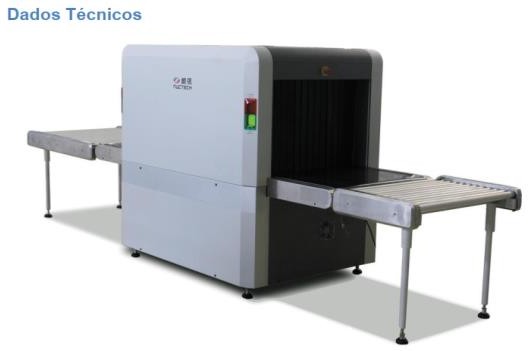 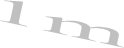 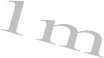 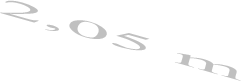 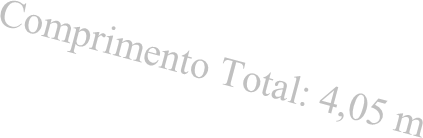 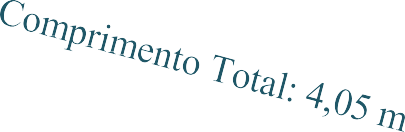 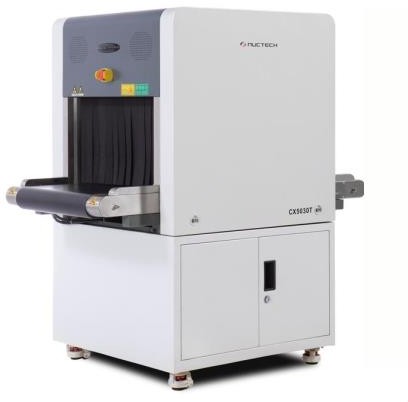 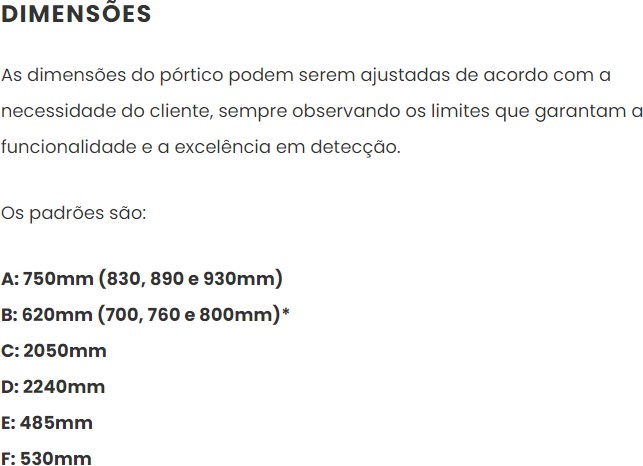 QUANTIFICAÇÃO DOS PRODUTOS E SERVIÇOS	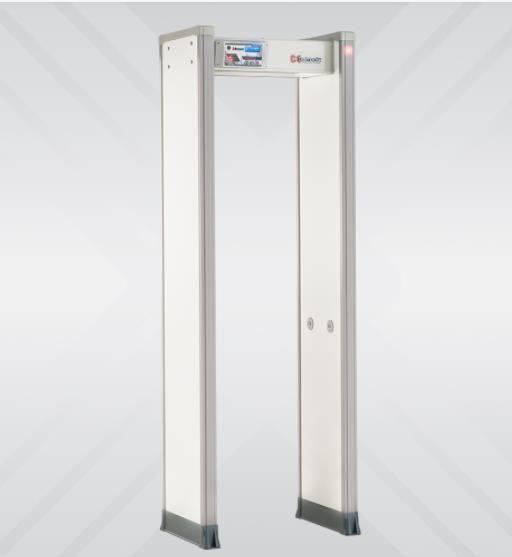 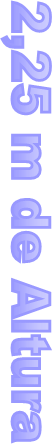 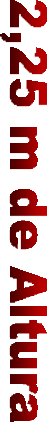 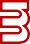 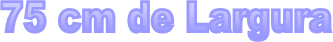 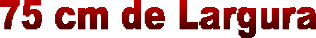 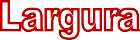 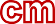 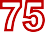 Fora realizado levantamento junto aos Gestores Gerais e Assessores Militares das Comarcas do Grupo 3, através da Ofício nº 096/AMPA/CMTJMT/2023 de 29/08/2023, no intuito de subsidiar este ETP, quanto à viabilidade Técnica e Operacional de instalação dos supracitados equipamentos nas Comarcas, para aquisição de 01 (um) Aparelho de Inspeção de Bagagens (Scanner) e 01 (um) ou 02 (dois) Detector(es) de Metal Tipo Portal de acordo com o ambiente estrutural (espaço físico) para adequar a instalação dos equipamentos;Do levantamento feito verifica-se que, das 45 (quarenta e cinco) Comarcas do Grupo 3 (Entrância Inicial), 38 (trinta e oito) Gestores manifestaram-se quanto a necessidade em suas respectivas Comarcas da aquisição, obtendo os seguintes quantitativos:Fonte: E-mails de resposta ao Ofício nº 096/AMPA/CMTJMT/2023 de 29/08/2023.Registra-se que quanto a compatibilidade do espaço físico e operacional do levantamento realizado nas Comarcas do Grupo 3 (Entrância Inicial), apenas 07 (sete) Comarcas manifestaram-se por NÃO haver necessidade da aquisição no momento, conforme tabela abaixo:Fonte: E-mails de resposta ao Ofício nº 096/AMPA/CMTJMT/2023 de 29/08/2023.Quanto as Comarcas de Entrância Única – Grupo 2 e 1 (Entrância Intermediária e Especial), as quais nos anos anteriores não foram contempladas em sua plenitude, por não haver capacidade física e/ou interesse, 06 (seis) Unidades Judiciárias manifestaram a seguinte necessidade:Fonte: E-mails de resposta ao Ofício nº 096/AMPA/CMTJMT/2023 de 29/08/2023.Ressalta-se que conforme estimativas dos itens 7.1 e 7.2 deste Estudo, somou-se 44 (quarenta e quatro) Comarcas manifestando necessidade na aquisição dos equipamentos, onde destas, 24 (vinte e quatro) Comarcas não possuem capacidade operacional para a aquisição de imediato, conforme apresentado:Fonte: E-mails de resposta ao Ofício nº 096/AMPA/CMTJMT/2023 de 29/08/2023.Destaque-se, que para elaborar uma nova Ata de Registro de Preço, com fins de atender uma possível nova demanda será oneroso para a administração pública, nesse sentindo indo na contra mão no que se refere o princípio da eficiência, previsto no art. 37 da CF/1988.Por fim, perfazendo a necessidade total de aquisição, da seguinte quantidade:Fonte: Assessoria Militar de Planejamento em Aquisições – AMPA/CMILRessalta-se que está quantidade total foi planejada para ser realizada por sistema de registro de preço (SRP), conforme item 12 deste ETP, para prever a futura e eventual necessidade das 07 (sete) Comarcas do Grupo 3 (Entrância Inicial), que manifestaram-se por NÃO haver compatibilidade do espaço físico e operacional no momento, conforme item 7.2.1 deste ETP;A estimativa total se faz necessária para garantir uma margem de segurança, caso haja a autorização pela Gestão do PJMT, da contratação de vigilantes desarmados para a função de operador dos equipamentos, no decorrer da vigência da Ata de Registro de Preço, considerando que 24 (vinte e quatro) Comarcas não possuem capacidade operacional para a aquisição de imediato, motivo pelo qual esta Coordenadoria já iniciou o Estudo Técnico Preliminar para a contratação de operadores;Ressalta-se, que apenas as 20 (vinte) Comarcas se encontram aptas a fazer à aquisição de imediato, conforme tabela abaixo:Fonte: E-mails de resposta ao Ofício nº 096/AMPA/CMTJMT/2023 de 29/08/2023.Em virtude dos objetos serem distintos, de acordo com suas características técnicas e peculiaridades de comercialização no mercado, para o critério de adjudicação do objeto será necessário dividi-lo em 02 (dois) itens;Assim sendo, para tal decisão (parcelamento ou não), o elaborador de Planejamento promoveu a devida avaliação da divisibilidade, levando-se em consideração o mercado fornecedor, a viabilidade técnica e econômica do parcelamento, a inexistência de perda de escala e o melhor aproveitamento do mercado e ampliação da competitividade;Desta forma, para a pretensa aquisição ficou evidenciado a licitação de modo INDIVIDUAL para os itens, portanto, serão adjudicados por item, com o intuito de ampliar o acesso e a competividade; logo, na contratação em questão se verifica a viabilidade econômica, nesse caso apresentando vantajosidade para a Administração, nos termos do art. 40, I, “b” da Lei 14.333/2021.9.1.	O custo estimado da solução é de R$ 5.027.936,65 (Cinco Milhões, Vinte e Sete Mil, Novecentos e Trinta e Seis Reais e Sessenta e Cinco Centavos).10.1. Atinente aos benefícios diretos e indiretos pode destacar que a solução auxiliará na segurança das Unidades Judiciárias das Comarcas do Grupo-3, 2 e 1, sem privar os direitos dos seus usuários e colaboradores.Os materiais especificados quando tiverem o seu ciclo de vida útil finalizado serão descartados de maneira correta e sustentável pelo setor competente do Poder Judiciário do Estado de Mato Grosso;Ademais, todo objeto que não mais possuir utilização para a PJMT será encaminhada para a destruição/reciclagem conforme a Instrução Normativa N° 01, de 19 de Janeiro de 2010, que dispõe sobre os critérios de sustentabilidade ambiental na aquisição de bens, contratação de serviços ou obras.A modalidade sugerida será o Pregão Eletrônico, adotando o Sistema de Registro de Preços (SRP), o critério de julgamento da licitação, que será o de menor preço ou de maior desconto sobre tabela de preços praticada no mercado, para a futura e eventual contratação, com fulcro no art. 82º, da Lei 14.133/2021, uma vez que conforme estimativas das quantidades/serviços estimados no item 7 deste Estudo, indicou-se a quantidade mínima e máxima de cada Comarca a ser adquirida;Por se tratar de aquisição de materiais permanentes com necessidade de contratações frequentes, possibilidade de previsão de entregas parceladas conforme as demandas surgidas no âmbito do TJMT e que, pela natureza do objeto, não é possível definir exatamente seu quantitativo, observa-se que o uso do Sistema de Registro de Preços - SRP para essas compras é o mais utilizado pela Administração Pública.Igualmente, o Sistema de Registro de Preços (SRP) se apresenta como melhor opção, em conformidade com o art. 3º, Inc. I do Decreto 11.462/2023, devido às características do objeto, onde há a necessidade de contratações permanentes ou frequentes, em cumprimento da Resolução 435/2021, para contemplar todas as Unidades Judiciárias do PJMT;Considerando ainda as estimativas dos itens 7.1 e 7.2 deste Estudo, somou-se 44 (quarenta e três) Comarcas manifestando necessidade na aquisição dos equipamentos, onde destas, 24 (vinte e quatro) Comarcas não possuem capacidade operacional para a aquisição no momento, sendo, portanto, conveniente à aquisição de bens com previsão de entregas parceladas, realizando assim o registro dos preços para futura aquisição durante a vigência de 02 (dois) anos da pretensa ARP, quando sanar a incapacidade, de receber os equipamentos;Ressalta-se, que devido à disponibilidade orçamentaria deste egrégio TJMT, bem como devido as 20 (vinte) Comarcas que se encontram aptas já podem fazer a aquisição de imediato, e as 24 (vinte e quatro) que não possuem capacidade operacional, é conveniente a modalidade SRP;Assim sendo, entende-se que por se tratar de aquisição comum a solução que melhor atende aos interesses e necessidades do Poder Judiciário do Estado de Mato Grosso é a realização de procedimentolicitatório para registro de preços, na modalidade PREGÃO, na forma ELETRÔNICA, com critério de julgamento menor preço, com fulcro na Lei 14.133/2021 e o Decreto n° 11.462, de 31 de março de 2023.Este projeto não é destinado à participação de pessoas físicas, devido aos requisitos técnicos elogísticos exigidos para a implementação adequada do projeto serem complexos para indivíduos isolados. Ademais, a disponibilidade de recursos financeiros para cobrir os investimentos necessários pode representar um obstáculo significativo para pessoas físicas;Outro motivo é o volume financeiro de R$ 5.027.936,65 (Cinco Milhões, Vinte e Sete Mil, Novecentos e Trinta e Seis Reais e Sessenta e Cinco Centavos), que se mostra muito vultoso para dispor para participação de pessoas físicas;Conforme disposto no Art. 3 do Capítulo I das Disposições Preliminares da IN 116/2021 menciona:Art. 3º Os órgãos e entidades da Administração Pública estadual, distrital ou municipal, direta ou indireta, quando executarem recursos da União decorrentes de transferências voluntárias, deverão observar as regras desta Instrução Normativa.O recurso financeiro para este projeto não é advindo de recursos da União;Já no Art. 5 do Capítulo II do Edital da IN 116/2021 menciona:II - exigência de a pessoa física, ao ofertar seu lance ou proposta, acrescentar o percentual de 20% (vinte por cento) do valor de comercialização a título de contribuição patronal à Seguridade Social, para fins de melhor avaliação das condições da contratação pela Administração.A participação de pessoa física traria um custo maior para o objeto a ser contratado;Portanto, com base nessas considerações, este projeto foi planejado para a participação de pessoas jurídicas, entidades ou organizações que possuam expertise e capacidade de gerenciamentos adequados para alcançar os objetivos propostos de maneira eficaz e eficiente.Não se verifica contratações correlatas, visto que a aquisição prevê garantia de 60 (sessenta) meses;A presente aquisição necessita de contratação interdependente, pois a operação de aparelhos de raios-x (bagagem), e detectores de metais (pórticos) nas portarias, resultantes das atividades de controle deacesso determinadas, principalmente, pela Resolução nº 435, de 28 de outubro de 2021, do CNJ, é dependente de fatores externos para que seja contempladas as Comarcas do PJMT em sua plenitude, sendo imperativo a contratação de empresa de vigilância patrimonial desarmada;Ressalta-se que o PJMT iniciou a aquisição e instalação dos Equipamentos de Inspeção de Bagagens e Portais de Detecção de Metal de forma escalonada, devido à capacidade orçamentaria, sendo contempladas em 2021, 2022 e 2023 as Comarcas de Entrância Única – Grupo 1 (Entrância Final), e as de Grupo 2 (Entrância Intermediária), respectivamente;Em 2024 faz-se necessário concluir o projeto de segurança com a contemplação das Comarcas de Entrância Única – Grupo 3 (Entrância Inicial), das quais 38 (trinta e oito) Comarcas apresentaram necessidade de imediato, porém apenas 19 (dezenove) delas possuem capacidade operacional para operar os equipamentos, como se vê na tabela do item 7.4. deste ETP;Contudo, na estimativa total deste Estudo, somou-se 44 (quarenta e quatro) Comarcas do PJMT manifestando necessária a aquisição dos equipamentos, das quais, 24 (vinte e quatro) Comarcas não possuem capacidade operacional no momento, conforme apresentado na tabela do item 7.4. deste ETP;Ante a insuficiência de efetivo para as Unidades Judiciárias do Poder Judiciário do Estado de Mato Grosso, principalmente nas Comarcas de Grupo 3 (Entrância Inicial), bem como não havendo a previsão de aumento de efetivo policial militar nas localidades, nem a possibilidade de aditivo contratual do Contrato. n. 02/2023 - CIA 0002364-59.2023 deste TJMT de vigilância armada, será necessária a contratação de empresa de vigilância patrimonial desarmada;Por fim, se encontra em Estudo nesta Coordenadoria Militar o ETP n. 06/2024, com objetivo de atender as necessidades de serviços especializados de vigilância patrimonial desarmada, diurna, com fornecimento de mão de obra, equipamentos e insumos a serem executados de forma contínua no PJMT com a atuação de vigilantes terceirizados, considerando a inexistência de número suficiente de militares da reserva remunerada e militares compartilhados se voluntariando para a atividade de vigilância em todos os postos, bem como a insuficiência de efetivo da Policia Militar, para comporem o efetivo de segurança das Unidades Judiciárias do Poder Judiciário do Estado de Mato Grosso.Percebe-se, em toda contratação, alguns acontecimentos incertos que podem vir a impactar negativamente o projeto. O intuito do gerenciamento de riscos é o de minimizar os riscos e incertezas sobre a contratação, maximizando as oportunidades.Os riscos analisados na presente aquisição estão descritos no mapa de riscos em ANEXO II desteETP.Com base no exposto acima, a Coordenadoria Militar do Tribunal de Justiça do Estado de Mato Grosso considera que a contratação é viável, além de ser necessária para o atendimento das necessidades e interesses do Poder Judiciário do Estado de Mato Grosso.CAROLINE BIANCA DECuiabá-MT, 25 de março de 2024.Assinado de forma digital por CAROLINE BIANCA DE ALMEIDAALMEIDA VIEIRA VIEIRA CHIROLI:43367CHIROLI:43367Dados: 2024.03.2520:07:35 -04'00'Caroline Bianca de Almeida Viera Chiroli – TEN CEL PM Assessora Militar de Planejamento em Aquisições Matrícula TJMT nº 43.367CPF: 994.664.651-04JOSE CARLOS MATAVELI:41062Elaborado por:José Carlos Mataveli - Sub Ten PM Auxiliar da Coordenadoria Militar – TJMT Matrícula TJMT 41.062CPF: 551.816.511-00Assinado de forma digital por JOSE CARLOS MATAVELI:41062 Dados: 2024.03.26 17:16:09 -04'00'NECESSIDADE DE AQUISIÇÃO DE SCANNERS E PÓRTICOS - GRUPO 3NECESSIDADE DE AQUISIÇÃO DE SCANNERS E PÓRTICOS - GRUPO 3NECESSIDADE DE AQUISIÇÃO DE SCANNERS E PÓRTICOS - GRUPO 3NECESSIDADE DE AQUISIÇÃO DE SCANNERS E PÓRTICOS - GRUPO 3NECESSIDADE DE AQUISIÇÃO DE SCANNERS E PÓRTICOS - GRUPO 3NECESSIDADE DE AQUISIÇÃO DE SCANNERS E PÓRTICOS - GRUPO 3ORD.COMARCASCANNER CX6040BISCANNER CX5030TPÓRTICOSResponsável Resposta01Alto Garças010001Regilene Cajango de Oliveira02Alto Taquari010001Matheus Pereira Oliveira03Araputanga000101Eliana Maria Mendes de O. Caravier04Arenápolis000001Andréa Zanutto05Aripuanã000102Carlos Alexandre Tiemann06Brasnorte000001Rafael Eduardo Rabelo Luiz07Campinápolis000001Nayara Iris Caixeta08Cláudia000001Maria Ângela B. Campana09Colniza000001Mayara Adriano10Dom Aquino000101Rosilei Reis Lima Manuca11Feliz Natal000001Mailza Ramos de Araújo12Guarantã do Norte000001Livia Carla dos Santos Amorim13Guiratinga000102Alcir Joaquim dos Anjos14Itaúba000001Evandro Ludvig15Itiquira000101Fabiula Ribeiro de Moura16Jauru000102Claudia de Paula Souza Oliveira17Juscimeira000101Carlos Antônio da Silva18Marcelândia000001Valdenice Candida da Silva19Matupá000001Dorisval Santana de Moura20Nortelândia000101Cristiane Isotom Doro21Nova Ubiratã000101Solange Lemos da Rosa22Novo São Joaquim000001Marinete de Jesus Correa Borges23Paranaíta000101Tibério de Lucena Batista24Pedra Preta010001Valdenilza de França O. Rezende25Poconé010000Aroldo Francisco de Paula Júnior26Porto dos Gaúchos000001Marli Trento27Porto Esperidião000001Jorge Luiz Carreiro28Querência000101Leny Teixeira Stephan29Ribeirão Cascalheira000001Mateus Ferreira Gomes30Rio Branco000101Silvana Regina Carreiro31São Félix do Araguaia000001José Ivanilson Vieira Campos32São José dos Q. Marcos000002Cristiane Isotom Doro33Sapezal000001Remilson Fabio de Moraes34Tabaporã000001Etienne R. dos S. C. Strambaioli35Tapurah000101Carlyne Ortiz36Terra Nova do Norte000001Katia Flavia Beê37Vera000001Lubna P Lopes de Souza Fracaro38Vila Bela da SS Trindade000102Flávia Adriano de SáTOTALTOTAL041442***SEM NECESSIDADE DA AQUISIÇÃO DE SCANNERS E PÓRTICOS - GRUPO 3SEM NECESSIDADE DA AQUISIÇÃO DE SCANNERS E PÓRTICOS - GRUPO 3SEM NECESSIDADE DA AQUISIÇÃO DE SCANNERS E PÓRTICOS - GRUPO 3SEM NECESSIDADE DA AQUISIÇÃO DE SCANNERS E PÓRTICOS - GRUPO 3SEM NECESSIDADE DA AQUISIÇÃO DE SCANNERS E PÓRTICOS - GRUPO 3SEM NECESSIDADE DA AQUISIÇÃO DE SCANNERS E PÓRTICOS - GRUPO 3SEM NECESSIDADE DA AQUISIÇÃO DE SCANNERS E PÓRTICOS - GRUPO 3ORD.COMARCASCANNER CX6040BISCANNER CX5030TPÓRTICOSPOSSUI OPERADORResponsável Resposta01Apiacás000000****Kelber Ramalho Lemes02Cotriguaçu000000****Juliana Haupenthal Berwanger03Nobres000000****Carmelindo Rei da Silva04Nova Canaã do Norte000000****Wilson de O. doNascimento05Nova Monte Verde000000****Marlia J. Leite Soares Cecconello06Rosário Oeste000000****Ceila Consuelo Carvalho Martins07Santo Antônio deLeverger000000****Siomara Ribeiro deCarvalhoLEVANTAMENTO PARA AQUISIÇÃO DE SCANNERS E PÓRTICOS - GRUPO 2 E 1LEVANTAMENTO PARA AQUISIÇÃO DE SCANNERS E PÓRTICOS - GRUPO 2 E 1LEVANTAMENTO PARA AQUISIÇÃO DE SCANNERS E PÓRTICOS - GRUPO 2 E 1LEVANTAMENTO PARA AQUISIÇÃO DE SCANNERS E PÓRTICOS - GRUPO 2 E 1LEVANTAMENTO PARA AQUISIÇÃO DE SCANNERS E PÓRTICOS - GRUPO 2 E 1LEVANTAMENTO PARA AQUISIÇÃO DE SCANNERS E PÓRTICOS - GRUPO 2 E 1ORD.COMARCASCANNER CX6040BISCANNER CX5030TPÓRTICOSResponsável Resposta01Campo Verde000100Claudomiro Donadon02Chapada dos Guimarães000101Marcio Pereira03Comodoro000101Nubia Rodrigues de Oliveira04Jaciara000100Catia Cirlene Bihain05Rondonópolis010000Mauro S. Pereira de Oliveira06Juizado da Infância e Juventude de Cuiabá000102Lucy Francisca De OliveiraTOTALTOTAL010504***LEVANTAMENTO GERAL DE AQUISIÇÃO – SEM CAPACIDADE OPERACIONALLEVANTAMENTO GERAL DE AQUISIÇÃO – SEM CAPACIDADE OPERACIONALLEVANTAMENTO GERAL DE AQUISIÇÃO – SEM CAPACIDADE OPERACIONALLEVANTAMENTO GERAL DE AQUISIÇÃO – SEM CAPACIDADE OPERACIONALLEVANTAMENTO GERAL DE AQUISIÇÃO – SEM CAPACIDADE OPERACIONALLEVANTAMENTO GERAL DE AQUISIÇÃO – SEM CAPACIDADE OPERACIONALLEVANTAMENTO GERAL DE AQUISIÇÃO – SEM CAPACIDADE OPERACIONALORD.COMARCASCANNER CX6040BISCANNER CX5030TPÓRTICOSPOSSUI OPERADORResponsável Resposta01Alto Garças010001NÃORegilene C. de Oliveira02Alto Taquari010001NÃOMatheus Pereira Oliveira03Arenápolis000001NÃOAndréa Zanutto04Campinápolis000001NÃONayara Iris Caixeta05Cláudia000001NÃOMaria A. B. Campana06Dom Aquino000101NÃORosilei R. Lima Manuca07Feliz Natal000001NÃOMailza Ramos de Araújo08Juscimeira000101NÃOCarlos Antônio da Silva09Matupá000001NÃODorisval S. de Moura10Nortelândia000101NÃOCristiane Isotom Doro11Nova Ubiratã000101NÃOSolange Lemos da Rosa12Paranaíta000101NÃOTibério de Lucena Batista13Pedra Preta010001NÃOValdenilza O. Rezende14Poconé010000NÃOAroldo F. de Paula Júnior15Porto Esperidião000001NÃOJorge Luiz Carreiro16Sapezal000001NÃORemilson F. de Moraes17Tapurah000101NÃOCarlyne Ortiz18Terra Nova Norte000001NÃOKatia Flavia Beê19Vera000001NÃOLubna P. L. de S. Fracaro20Campo Verde000100NÃOClaudomiro Donadon21Chapada Guimarães000101NÃOMarcio Pereira22Comodoro000101NÃONubia R. de Oliveira23Jaciara000100NÃOCatia Cirlene Bihain24Juizado da Infância e Juventude de Cuiabá000102NÃOLucy Francisca De OliveiraLEVANTAMENTO TOTAL DE SCANNERS E PÓRTICOS - GRUPO 1, 2 e 3LEVANTAMENTO TOTAL DE SCANNERS E PÓRTICOS - GRUPO 1, 2 e 3LEVANTAMENTO TOTAL DE SCANNERS E PÓRTICOS - GRUPO 1, 2 e 3LEVANTAMENTO TOTAL DE SCANNERS E PÓRTICOS - GRUPO 1, 2 e 3LEVANTAMENTO TOTAL DE SCANNERS E PÓRTICOS - GRUPO 1, 2 e 3ORD.ENTRÂNCIA ÚNICASCANNER CX6040BISCANNER CX5030TPÓRTICOS01Grupo 304144202Grupo 200040203Grupo 1010102TOTALTOTAL051946COMARCAS APTAS A AQUISIÇÃO DE SCANNERS E PÓRTICOS – DE IMEDIATOCOMARCAS APTAS A AQUISIÇÃO DE SCANNERS E PÓRTICOS – DE IMEDIATOCOMARCAS APTAS A AQUISIÇÃO DE SCANNERS E PÓRTICOS – DE IMEDIATOCOMARCAS APTAS A AQUISIÇÃO DE SCANNERS E PÓRTICOS – DE IMEDIATOCOMARCAS APTAS A AQUISIÇÃO DE SCANNERS E PÓRTICOS – DE IMEDIATOCOMARCAS APTAS A AQUISIÇÃO DE SCANNERS E PÓRTICOS – DE IMEDIATOORD.COMARCASCANNER CX6040BISCANNER CX5030TPÓRTICOSResponsável Resposta01Araputanga000101Eliana Maria Mendes de O. Caravier02Aripuanã000102Carlos Alexandre Tiemann03Brasnorte000001Rafael Eduardo Rabelo Luiz04Colniza000001Mayara Adriano05Guarantã do Norte000001Livia Carla dos Santos Amorim06Guiratinga000102Alcir Joaquim dos Anjos07Itaúba000001Evandro Ludvig08Itiquira000101Fabiula Ribeiro de Moura09Jauru000102Claudia de Paula Souza Oliveira10Marcelândia000001Valdenice Candida da Silva11Novo São Joaquim000001Marinete de Jesus Correa Borges12Porto dos Gaúchos000001Marli Trento13Querência000101Leny Teixeira Stephan14Ribeirão Cascalheira000001Mateus Ferreira Gomes15Rio Branco000101Silvana Regina Carreiro16São Félix do Araguaia000001José Ivanilson Vieira Campos17São José dos Q. Marcos000002Cristiane Isotom Doro18Tabaporã000001Etienne R. dos S. C. Strambaioli19Vila Bela da SS Trindade000102Flávia Adriano de Sá20Rondonópolis010000Mauro S. Pereira de OliveiraTOTALTOTAL010824***NOMEE-MAILRAMALUNIDADECaroline Bianca de Almeida Vieira Chirolicaroline.chiroli@tjmt.jus.br3617-3366Coordenadoria MilitarJosé Carlos Matavelijose.mataveli@tjmt.jus.br3617-3366Coordenadoria Militar